Allegato 2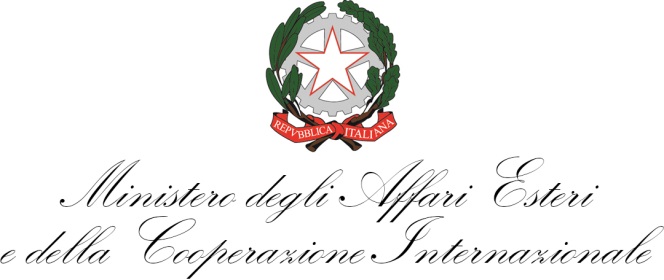 Direzione Generaleper la Promozione del Sistema  Paese – Ufficio VII Scheda di progettoBando Scambi Giovanili 2018A. Titolo del progettoB. Descrizione del progetto (max.2000 caratteri)C. ObiettiviDefinite quali sono gli obiettivi concreti del progetto distinguendo se possibile in obiettivo generale e obiettivi specifici. D. Beneficiari e criteri di selezioneDescrivete i beneficiari a cui è rivolto il progetto, specificandone criteri e modalità di selezione e il numero complessivo. E. Durata del progetto e Paese in cui si svolge il progettoF. I promotori del progettoF.1 Soggetto promotore (capofila) deve essere una istituzione, scuola, università, associazione italiana . Allegare CV in formato europeo del responsabile del progettoF.2 Partner di progettoIndicare eventuali altre organizzazioni con cui si intende realizzare il progettoReplicare le colonne, se necessarioG. Ruolo svolto dal partnerDescrivere per ciascuno dei partner il ruolo che avrà nel progettoH. Lettere di referenzaI. Il gruppo di lavoroIndicate le principali figure che saranno necessarie per la realizzazione del progetto, specificando se si tratta di figure già presenti nelle organizzazioni dei soggetti promotori o se sono figure/competenze da acquisire all’esternoL. Costi relativi alla realizzazione del progetto (in percentuale sul contributo MAECI)Costi per il personale organizzativo e formatori (max 35%)Costi per biglietti e alloggio (max 40%)Costi per materiale didattico (max 40%)Copertura assicurativa sanitaria (max 10%)M. Fonti integrative di finanziamentoElencare programmi o possibili soggetti finanziatori ……………………………………………………………….. ………………………………………………………………..Firma del legale rappresentante del soggetto proponente----------------------------------------------------------Obiettivo generale: Obiettivo 1: Obiettivo 2:Obiettivo 3: Ragione Sociale/ Nome e cognome se persona fisicaData di CostituzioneForma giuridicaSettore prevalente di attività Numero dipendenti/collaboratoriIndirizzo della sede legaleVia, comune, provincia, regione della sede legale.Indirizzo della sede operativa Via, comune, provincia, regione (solo se sede diversa da sede legale).Nominativo e ruolo della persona di contatto (referente del progetto per la valutazione)TelefonoE-MailSito internetPartner 1Partner 2Partner 3Partner 4Ragione SocialeData di CostituzioneForma giuridicaSettore prevalente di attività Figura professionaleIncarico1.……………………………..2.……………………………..………………………………..PREVENTIVOPREVENTIVO1COSTO DEL PERSONALENumero di formatoriCosto giornaliero Durata del progetto (giorni)Totale costo del personale2SPESE DI VIAGGIONumero di formatori Costo bigliettiNumero partecipanti italianiCosto bigliettiNumero partecipanti stranieriCosto bigliettiTotale spese di viaggio3COSTO DI PERMANENZA ALL'ESTERONumero formatoriCosti di soggiorno per personaPartecipanti italianiCosti di soggiorno per personaPartecipanti stranieriCosti di soggiorno per personaTotale4MATERIALE DIDATTICOTotale5Copertura assicurativa e sanitariaNumero personeCosto polizzaTotale6ALTRI COSTITotaleCOSTO TOTALE PROGETTORICHIESTA CONTRIBUTO